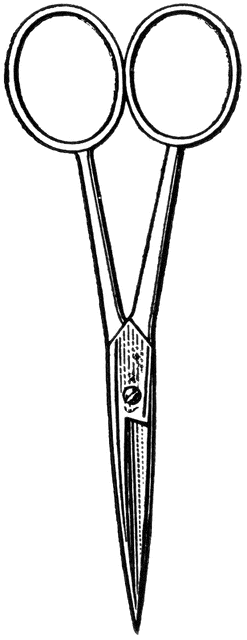 

Crayfish Checklist: Identify the following structures/locations.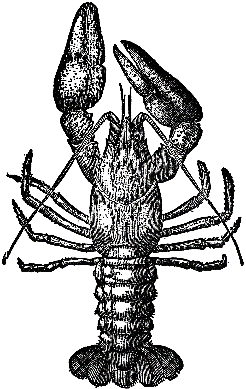 Crayfish are arthropods, which are the most diverse and abundant group of animals on earth. There are more species of arthropods than all other animals combined.Arthropod characteristics:Jointed appendages – bend to move in specific directions and specialized for specific jobs Exoskeleton – hardened cuticle, which is an outside layer of skin; it is nonliving tissue called chitin that does not grow with the body and must be removed for growth in a process called molting (shedding)  Body segmentation – specific regionsUse lines provided for additional notesExternal structures Regions (two)Cephalothorax – head and thorax region ________________________________________________________________________________________________Abdomen – segmented tail ________________________________________________________________________________________________The telson (single – middle section) and uropods (two – outer sections) form the flipper-like structure at the end of the abdomen (tail); used to propel the crayfish in a backward direction (third law of motion) ________________________________________________________________________________________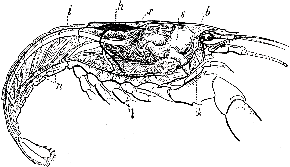 Chelipeds (pinchers) – 1st of the paired walking legs; modified for defense, fighting and capturing prey (can regenerate, but slow) __________________________________________________________________________________________________________  Antennae – 2 pair, smaller anterior paired called antennules; used for taste (chemicals in water) & touch __________________________________________________________________________________________________________Carapace – specialized portion of the exoskeleton; covers the head and thorax regions __________________________________________________________________________________________________________Rostrum – anterior section of carapace; protects eyes/head__________________________________________________________________________________________________________Walking legs – 4 pair of jointed legs; for movement __________________________________________________________________________________________________________  Maxillipeds – 3 pair of larger appendages near mouth; handle food
__________________________________________________________________________________________________________  Mandibles – Jaw like structure; move side to side to break food apart __________________________________________________________________________________________________________Swimmerets - structures used to help propel crayfish through the water; move water across gills; hold fertilized eggs and larva in females__________________________________________________________________________________________________________Male – First 2 pair of swimmerets are hardened/enlarged (copulatory swimmerets); used to deposit sperm from opening of sperm duct to seminal receptacle of female________________________________________________________________________________________________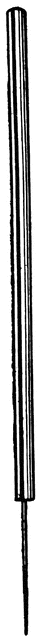 Female (L) – Has a seminal receptacle which is an opening to the female reproductive system (eggs expelled and held by swimmerets after they are fertilized)  ________________________________________________________________________________________________Anus – Complete digestive system________________________________________________________________________________________________Internal Structures
Gills -  Feather-like structures (increased surface area); used to remove oxygen from water for respiration _____________________________________________________ _____________________________________________________Heart (may be attached to the carapace) - Open circulatory system; keeps blood moving under low pressure __________________________________________________________________________________________________________Digestive gland – Produce enzymes to digest food; absorption of nutrients ___________________________________________________ ____________________________________________________Stomach – Storage and digestion – 2 chambered: cardiac stomach is anterior (closer to the mouth), has a gastric mill which is a teeth-like structure used to break food into smaller pieces; pyloric stomach connects to the intestineCardiac Stomach________________________________________________________________________________________________Pyloric Stomach.________________________________________________________________________________________________  Antennal glands (green glands) – Paired; excretion of body wastes (equivalent to urine)__________________________________________________________________________________________________________ Ganglia – Nervous tissue__________________________________________________________________________________________________________Intestine – Passage of undigested food from the stomach to the anus (complete digestive system) __________________________________________________________________________________________________________  	Draw and label the external structures of the crayfish. telson                carapace                chelipeds  walking legs       abdomen                cephalothoraxrostrum             antennae                uropod 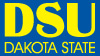 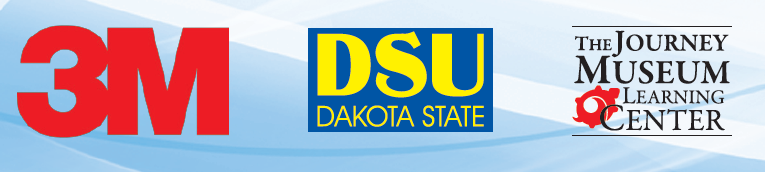 